О выявлении правообладателя ранееучтенного   объекта   недвижимостиВ соответствии со статьей 69.1 Федерального закона от 13.07.2015 № 218-ФЗ «О государственной регистрации недвижимости», Федеральным законом от 06.10.2003 № 131-ФЗ «Об общих принципах организации местного самоуправления в Российской Федерации» администрация Шумерлинского муниципального округа  п о с т а н о в л я е т:  1. Определить правообладателями помещения, назначение: жилое, кадастровый номер: 21:23:140309:211, расположенного по адресу: Чувашская Республика,  Шумерлинский район, д. Шумерля, ул. Энгельса, д.59, кв.2, владеющими данным объектом недвижимости на праве совместной собственности следующих граждан: Осипова Николая Порфирьевича, ХХХХХХХХ года рождения,   место рождения: ХХХХХХХХХХХХХХХ, ХХХХХХХХХ, ХХХХХХХХХХХХ, паспорт  ХХХХХХХХХ, выдан ХХХХХХХ, ХХХХХХХХХХХХХ, зарегистрированного по месту жительства по адресу: ХХХХХХХХХХХХХХХХХХХХ Осипову Светлану Михайловну, ХХХХХХХХХХ года рождения, место рождения: дер. ХХХХХХХХХХХХХХ, ХХХХХХХ, ХХХХХХ, СНИЛС ХХХХХХХХХ, паспорт ХХХХХХХХ, выдан ХХХХХХХ, ХХХХХХХХХ,  зарегистрированной по адресу: ХХХХХХХХХХХХХХХХХХХХХХХХХХХХЕвдокимову Елену Николаевну, ХХХХХХХ года рождения, место рождения: дер. ХХХХХХХХХХХ, Российская Федерация, СНИЛС ХХХХХХХ, паспорт ХХХХХХХ, выдан ХХХХХХХХ ХХХХХХХХХХХХ, зарегистрированной по адресу: ХХХХХХХХХХХХХХХХХХХХХХХХ;Ксенофонтову Оксану Николаевну, ХХХХХХХХ года рождения, место рождения: ХХХХХХХХХХХХ, СНИЛС ХХХХХХХХ, паспорт гражданина Российской Федерации ХХХХХХХХХХ, выдан ХХХХХХХ ХХХХХХХХХХ, зарегистрированной по адресу: ХХХХХХХХХХ, ХХХХХХХХХХ, ХХХХХ;Лимонова Мария Николаевна, ХХХХХХ года рождения, место рождения: ХХХХХХХХХХХХХХХХ, ХХХХХХХХ, СНИЛС ХХХХХХХХХ, паспорт гражданина Российской Федерации ХХХХХХХХ, выдан ХХХХХХХХХХХХХХХХХ, зарегистрированной по адресу: ХХХХХХХХХХХХХХХХ2. Право совместной собственности Осипова Николая Порфирьевича, Осиповой Светланы Михайловны, Евдокимовой Елены Николаевны, Ксенофонтовой Оксаны Николаевны, Лимоновой Марии Николаевны на указанный в пункте 1 настоящего постановления объект недвижимости, подтверждается ХХХХХХХХХХХХХХХХХХХ ЧĂВАШ  РЕСПУБЛИКИ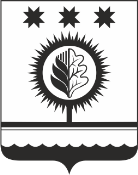 ЧУВАШСКАЯ РЕСПУБЛИКАÇĚМĚРЛЕ МУНИЦИПАЛЛĂОКРУГĔН АДМИНИСТРАЦИЙĚЙЫШĂНУ___.___.2024  _____  №Çěмěрле хулиАДМИНИСТРАЦИЯШУМЕРЛИНСКОГО МУНИЦИПАЛЬНОГО ОКРУГА ПОСТАНОВЛЕНИЕ___.___.2024  № _____   г. ШумерляВрио главы администрации Шумерлинского муниципальногоокруга Чувашской Республики Т.В. Маркина